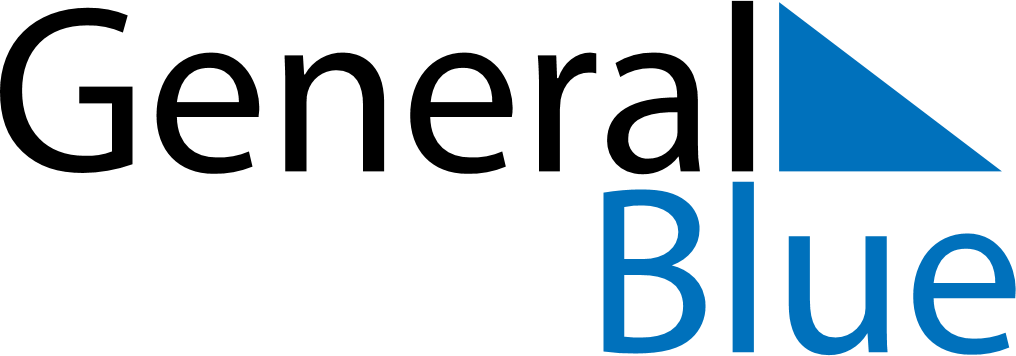 May 2020May 2020May 2020May 2020May 2020May 2020ZimbabweZimbabweZimbabweZimbabweZimbabweZimbabweSundayMondayTuesdayWednesdayThursdayFridaySaturday12Labour Day345678910111213141516Mother’s Day1718192021222324252627282930Africa Day31NOTES